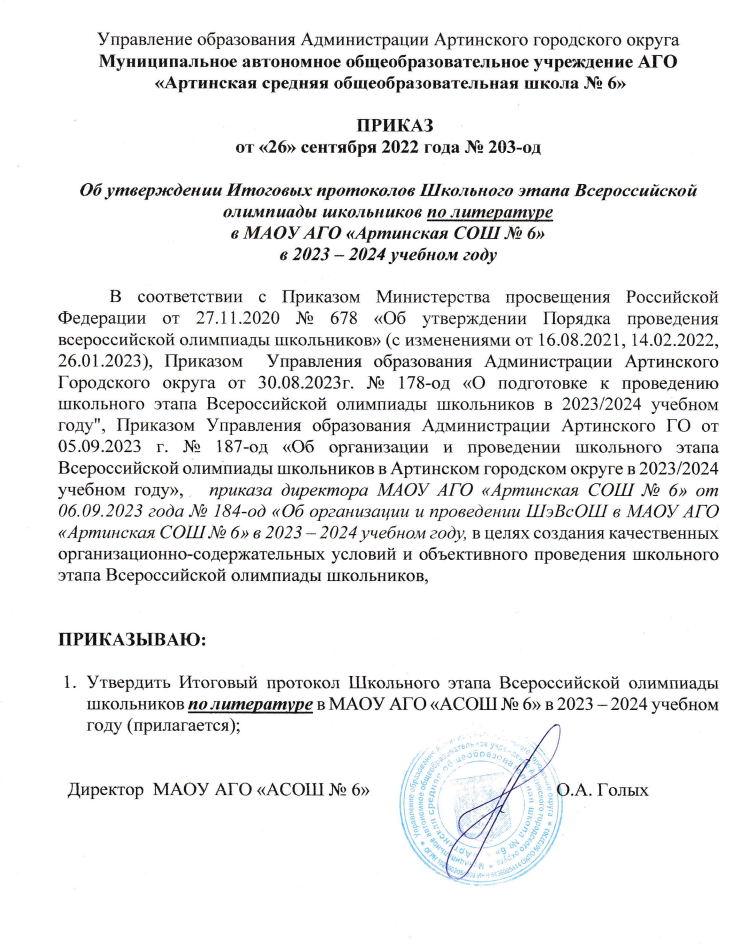 Управление образования Администрации Артинского городского округаМуниципальное автономное общеобразовательное учреждение АГО «Артинская средняя общеобразовательная школа № 6»   ПРИКАЗ от «26» сентября 2022 года № 203-одОб утверждении Итоговых протоколов Школьного этапа Всероссийской олимпиады школьников по литературев МАОУ АГО «Артинская СОШ № 6» в 2023 – 2024 учебном году В соответствии с Приказом Министерства просвещения Российской Федерации от 27.11.2020 № 678 «Об утверждении Порядка проведения всероссийской олимпиады школьников» (с изменениями от 16.08.2021, 14.02.2022, 26.01.2023), Приказом  Управления образования Администрации Артинского Городского округа от 30.08.2023г. № 178-од «О подготовке к проведению школьного этапа Всероссийской олимпиады школьников в 2023/2024 учебном году", Приказом Управления образования Администрации Артинского ГО от 05.09.2023 г. № 187-од «Об организации и проведении школьного этапа Всероссийской олимпиады школьников в Артинском городском округе в 2023/2024 учебном году»,   приказа директора МАОУ АГО «Артинская СОШ № 6» от 06.09.2023 года № 184-од «Об организации и проведении ШэВсОШ в МАОУ АГО «Артинская СОШ № 6» в 2023 – 2024 учебном году, в целях создания качественных организационно-содержательных условий и объективного проведения школьного этапа Всероссийской олимпиады школьников,ПРИКАЗЫВАЮ:Утвердить Итоговый протокол Школьного этапа Всероссийской олимпиады школьников по литературе в МАОУ АГО «АСОШ № 6» в 2023 – 2024 учебном году (прилагается);  Директор  МАОУ АГО «АСОШ № 6»                                        О.А. Голых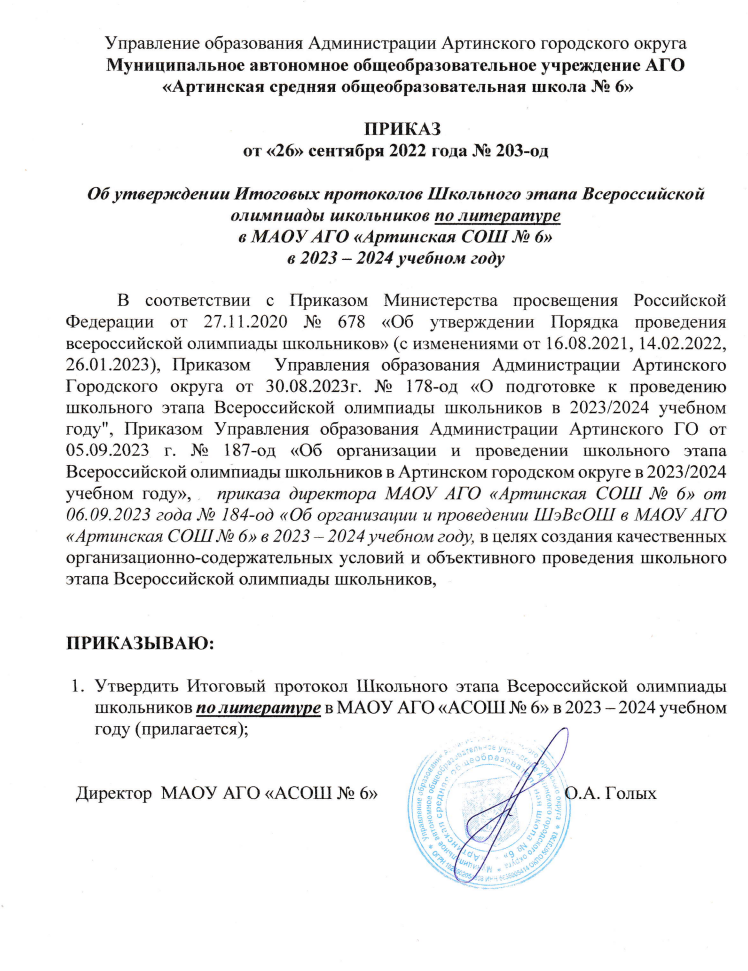 Приложение УТВЕРЖДЕНОПриказом   директораМАОУ АГО «АСОШ № 6»№ 203 – од от 26.09.2023г.Итоговый рейтинговый протоколшкольного этапа Всероссийской олимпиады школьников 2023 – 2024  учебный годПредмет: литературе15 сентября 2023 годаМАОУ АГО «Артинская СОШ № 6»Члены жюри _____________	 /Андреевских Т.В./	             _____________  /Митькина Т.Г./                       ______________ /Егорова О.И./№ п/пклассФИО участникаФИО педагогаМакс. Сумма балловНабранная сумма% выполненияРейтинг 1.5 «а»Чазов Дмитрий АлексеевичАндреевских Татьяна Викторовна403 б7,5%участник2.5 «б»Некрасова Екатерина Павловна Андреевских Татьяна Викторовна401 б2,5%участник3.6 «б»Козлова Татьяна АлександровнаАндреевских Татьяна Викторовна4016 б40%участник4.6 «б»Некрасов Константин АлександровичАндреевских Татьяна Викторовна4029 б72,5%призёр5.6 «б»Половникова Дарья АлексеевнаАндреевских Татьяна Викторовна402 б5%участник6.7 «в»Ватлина Алина Олеговна Митькина Татьяна Геннадьевна 605 б8%участник7.7 «в»Подъячева Владислава ПавловнаМитькина Татьяна Геннадьевна 607 б12%участник8.7 «в»Шарыгина Виктория АндреевнаМитькина Татьяна Геннадьевна 604 б7%участник9.8 «а»Шабалина Валерия АлексеевнаМитькина Татьяна Геннадьевна 7013 б22%участник10.9 «а»Бурова Арина ПавловнаЕгорова Ольга Ивановна 1000 б0%участник11.9 «а»Щапова Лидия АлександровнаЕгорова Ольга Ивановна 10023 б 23%участник12.9 «б»Улбутова Анастасия КонстантиновнаМитькина Татьяна Геннадьевна 10065 б65%призёр